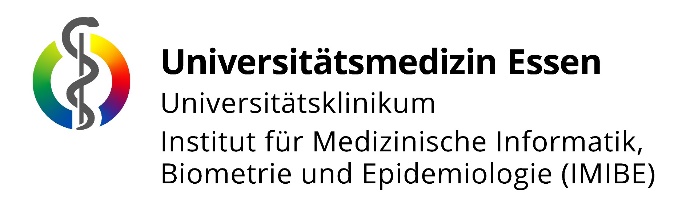 Studentische Hilfskraft (SHK m/w/d) im Bereich Herzkreislauf und Schlaganfallforschung gesuchtIhre Aufgaben: Mitarbeit in einer großen bevölkerungsbasierten Studie im Bereich der Herzkreislauf- und Schlaganfallforschung (Datenerfassung, Telefonkontakte mit Patientinnen/Patienten und Ärztinnen/Ärzten, Archivierung) Weitere organisatorische TätigkeitenIhr Profil:Derzeitiges Studium der Medizin oder Studiengang mit medizinischen SchwerpunktenFließendes Deutsch in Wort und SchriftOrganisatorische Fähigkeiten und strukturierte Arbeitsweise, ZuverlässigkeitKommunikative Fähigkeiten und Bereitschaft zu TelefoninterviewsIhre Arbeitszeit: Wöchentliche Arbeitszeit bis zu 8 StundenWir bieten:Eine interessante Tätigkeit im medizinischen UmfeldEin nettes Arbeitsumfeld und flexible ArbeitszeitenKontakt:Bei Interesse oder Rückfragen wenden Sie sich bitte an PD Dr. med. Sara Schramm. Bewerbungen bitte per Email in Form eines kurzen Anschreibens sowie eines tabellarischen Lebenslaufs unter dem Betreff „Bewerbung SHK Stelle“ an die unten genannte Adresse.Telefon:		(0201/723-77-272)Mail:			sara.schramm@uk-essen.deSHK-Stelle: 0201/723-77-272sara.schramm@uk-essen.deSHK-Stelle: 0201/723-77-272sara.schramm@uk-essen.deSHK-Stelle: 0201/723-77-272sara.schramm@uk-essen.deSHK-Stelle: 0201/723-77-272sara.schramm@uk-essen.deSHK-Stelle: 0201/723-77-272sara.schramm@uk-essen.deSHK-Stelle: 0201/723-77-272sara.schramm@uk-essen.deSHK-Stelle: 0201/723-77-272sara.schramm@uk-essen.deSHK-Stelle: 0201/723-77-272sara.schramm@uk-essen.deSHK-Stelle: 0201/723-77-272sara.schramm@uk-essen.deSHK-Stelle: 0201/723-77-272sara.schramm@uk-essen.de